CARNEGIE BOROUGH  POLICE DEPARTMENT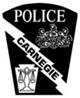 DAILY LOGPage 1 of 2CARNEGIE BOROUGH  POLICE DEPARTMENTDAILY LOGPage 2 of 2INCIDENTSTREETACTIVITYBOROUGHDATE2018-048973RDDEATH - SUDDENCARNEGIE BOROUGH6/16/2018 13:122018-04892ACADEMYTHEFT-$200 AND OVER-ALL OTHERCARNEGIE BOROUGH6/16/2018 9:242018-04884BELLMOTORIST AID/DISABLEDCARNEGIE BOROUGH6/16/2018 0:532018-04902BELLFOUND PROPERTYCARNEGIE BOROUGH6/16/2018 15:552018-04882CAPITALPATROL ACTION - BUSINESS CHECKCARNEGIE BOROUGH6/16/2018 0:012018-04887CAPITALPATROL ACTION - TOWERSCARNEGIE BOROUGH6/16/2018 5:002018-04890CAPITALPATROL ACTION - TOWERSCARNEGIE BOROUGH6/16/2018 5:452018-04907CAPITALPATROL ACTION - TOWERSCARNEGIE BOROUGH6/16/2018 18:552018-04909CAPITALPATROL ACTION - TOWERSCARNEGIE BOROUGH6/16/2018 20:352018-04889CHESTNUTTRAFFIC TARGETCARNEGIE BOROUGH6/16/2018 4:452018-04904CHESTNUTLOCKOUTCARNEGIE BOROUGH6/16/2018 20:152018-04905CHESTNUTPATROL ACTION - BUSINESS CHECKCARNEGIE BOROUGH6/16/2018 20:302018-04895COURTSUSPICIOUS ACTIVITY 911 HANGUP CALLCARNEGIE BOROUGH6/16/2018 13:452018-04910EAST MAINPATROL ACTION - FOOT PATROLCARNEGIE BOROUGH6/16/2018 20:002018-04911EAST MAINTRAFFIC STOPCARNEGIE BOROUGH6/16/2018 23:502018-04891GRANDVIEWTHEFT-ATTEMPTED-FROM AUTO (EXCEPT 0645)CARNEGIE BOROUGH6/16/2018 8:552018-04896HIGHLANDLOCKOUTCARNEGIE BOROUGH6/16/2018 13:552018-04886HOWARDASSIST - AMBULANCECARNEGIE BOROUGH6/16/2018 2:592018-04894KENNEDYPROPERTY DAMAGECARNEGIE BOROUGH6/16/2018 11:322018-04906LOGANASSAULTS - OTHER ASSAULTS (SIMPLE)CARNEGIE BOROUGH6/16/2018 20:502018-04888MANSFIELDTRAFFIC TARGETCARNEGIE BOROUGH6/16/2018 5:452018-04885NOBLESTOWNTRAFFIC STOPCARNEGIE BOROUGH6/16/2018 2:352018-04908PATTERSONHARASSMENT BY COMMUNICATIONCARNEGIE BOROUGH6/16/2018 21:092018-04883PENNSBURYSUSPICIOUS ACTIVITYPENNSBURY VILLAGE6/16/2018 0:332018-04898PINEPATROL ACTIONCARNEGIE BOROUGH6/16/2018 14:502018-04893SWALLOWHILLLOST PROPERTYCARNEGIE BOROUGH6/16/2018 9:152018-04899VETERANSTRAFFIC/PARKING PROBLEMPENNSBURY VILLAGE6/16/2018 16:502018-04903WASHINGTONTHEFT-$200 AND OVER-FROM AUTO (EXCPT 0CARNEGIE BOROUGH6/16/2018 17:18INCIDENTSTREETACTIVITYBOROUGHDATE2018-04900WEST MAINTRAFFIC TARGETCARNEGIE BOROUGH6/16/2018 17:502018-04901WEST MAINTRAFFIC STOPCARNEGIE BOROUGH6/16/2018 18:10